4. Capteurs de distance Le robot de sécurité dispose de 9 capteurs de distance au niveau de son socle mais 6 autres de ces capteurs lui ont été ajoutés plus haut pour qu’il soit plus autonome lors de ses rondes.  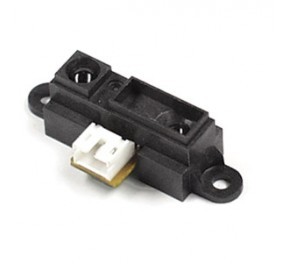 Caractéristiques de ce capteur :5. Capteurs de flammeLe robot est capable d’identifié si un feu est présent à l’aide de ces 3 capteurs de flammes. Il peut donc prévenir du danger en envoyant un signal d’alerte si le capteur détecte la présence de flamme.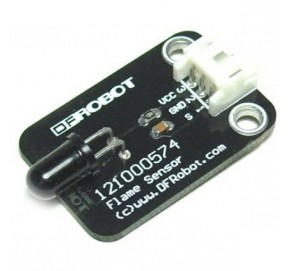 Caractéristiques de ce capteur :6. Capteur de gaz Ce capteur est indispensable, il apporte énormément au niveau de la sécurité. Il est capable de mesurer le taux de monoxyde de carbone qui est un gaz incolore et inodore donc qui il est très dangereux pour l’Homme. 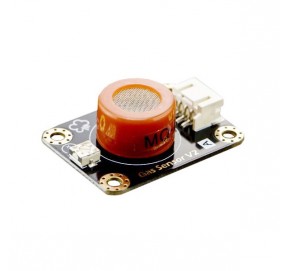 Caractéristiques de ce capteur :7. Support des capteursTous les nouveaux capteurs (distance x 5, flamme x 3, température x 1, monoxyde de carbone x 1) sont fixés sur ce support en bois. Mais il y a également la carte Arduino ainsi que la BreadBord. Une boussole est aussi fixée sur le support mais elle n’est pas utilisée. 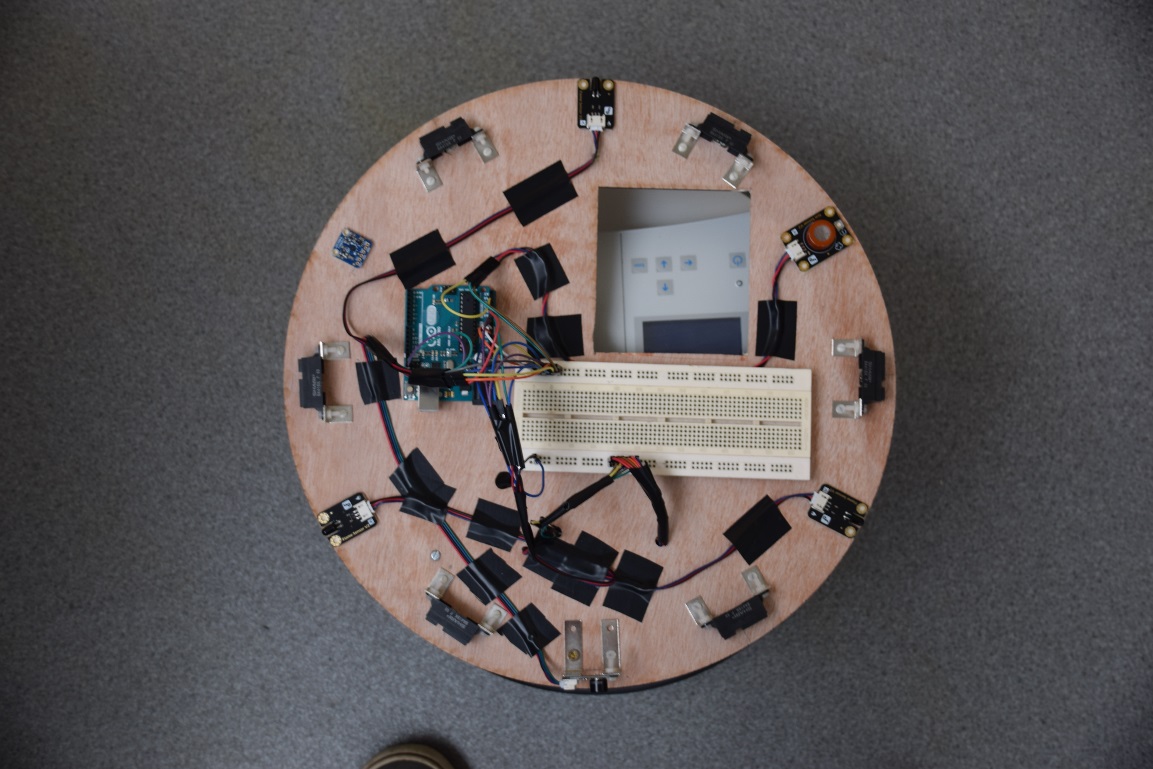 Globalement tout est câblé sur l’Arduino, excepté les sorties des capteurs de distance ainsi que les bits d’alerte (informent l’utilisateur si l’un des capteurs détecte un danger), ils sont reliés à l’extension directement sur le Robotino de la manière suivante :   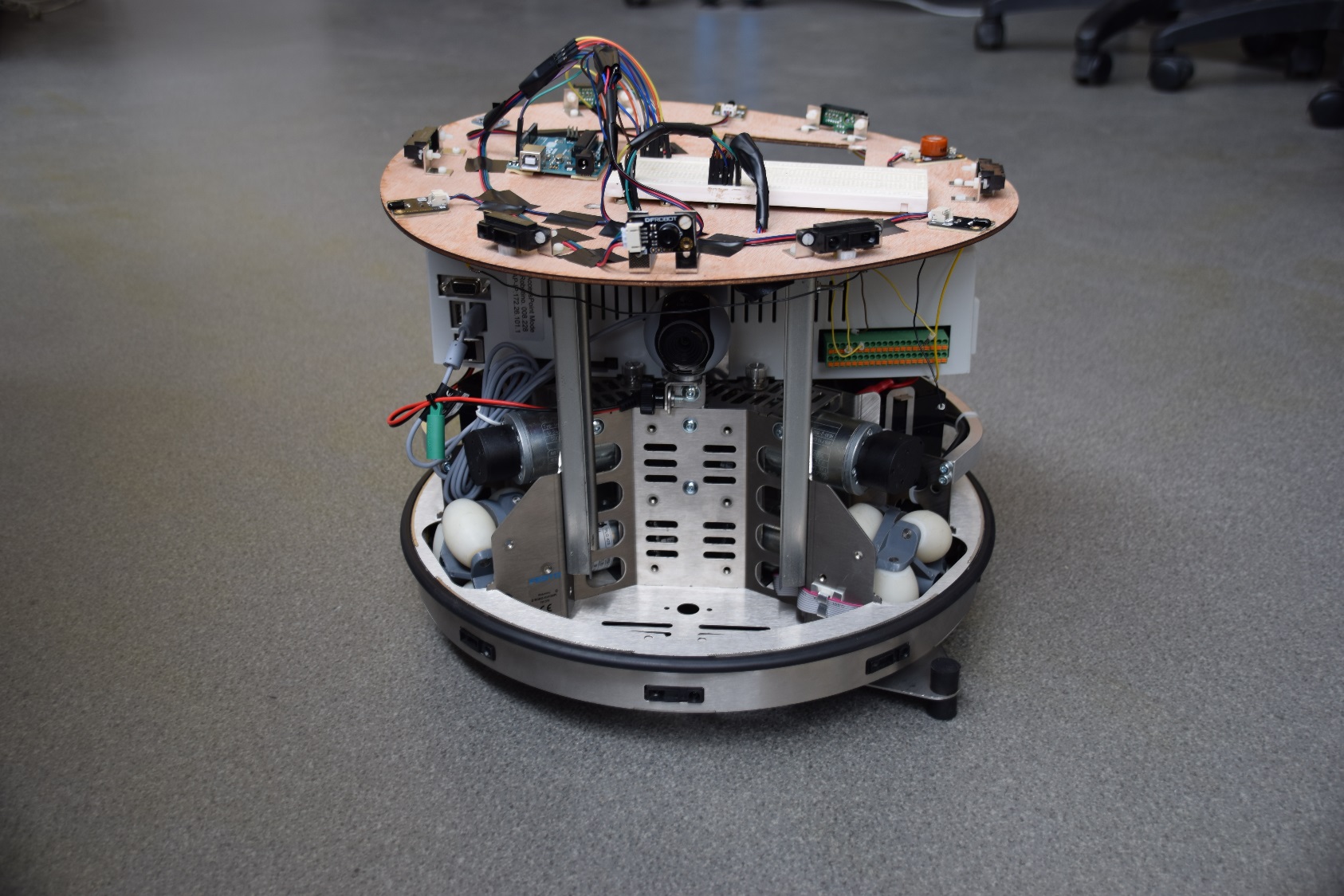 Alimentation5VPlage de mesure40 à 300 mmInterfaceJST 3 brochesDimension45 x 19 x 13 mmAlimentation5 VccPlage de mesure760 à 1100 nmPortée de détection20 cm à 1 mInterfaceJST 3 brochesTempérature de fonctionnement-25 à 85 °CDimension30 x 20 x 10 mmAlimentation5 VccPlage de mesure 20 à 2000 ppm (CO)InterfaceJST 3 broches Dimensions37 x 27 x 14 mm